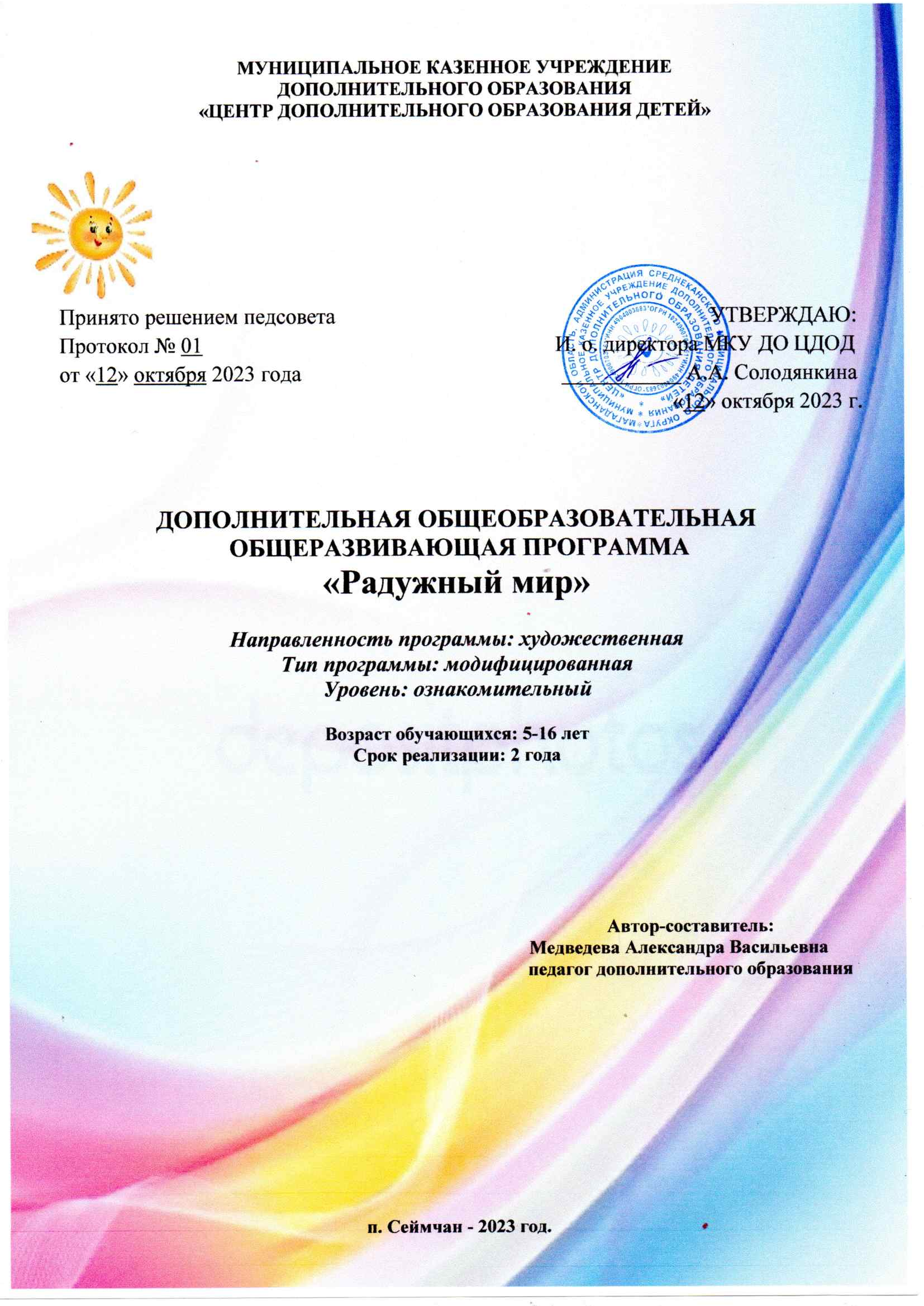 ПОЯСНИТЕЛЬНАЯ ЗАПИСКА.Способность к творчеству – отличительная черта человека, благодаря которой он может жить в единстве с природой, создавать, не нанося вреда, преумножать, не разрушая. Желание творить – внутренняя потребность ребѐнка, она возникает у него самостоятельно и отличается чрезвычайной искренностью. Мы, взрослые, должны помочь ребѐнку открыть в себе художника, развить способности, которые помогут ему стать личностью. Творческая личность – это достояние всего общества. Рисование является одним из важнейших средств познания мира и развития знаний эстетического воспитания, так как оно связано с самостоятельной практической и творческой деятельностью ребенка.Дополнительная общеразвивающая программа “Радужный мир” разработана в соответствии с нормативно - правовыми документами:Федеральный Закон №273 от 29.12.2012 года “Об образовании в РФ”.Концепция развития дополнительного образования детей, утверждённая распоряжением Правительства Российской Федерации от 4 сентября 2014 года №1726-р.Целевая модель развития региональных систем дополнительного образования детей, утверждённая приказом Министерством Просвещения России от 3.09.2019 года №467.СанПиН 2.4.4. 3172 - 14 “Санитарно - эпидемиологические требования к устройству, содержанию и организации режима работы образовательных организаций дополнительного образования детей”.Приказ Министерства Просвещения РФ от 09.11.2018 года №196 “Об утверждении Порядка организации и осуществления образовательной деятельности по дополнительным общеобразовательным программам”.Методические рекомендации по проектированию дополнительных общеразвивающих программ №09-3242 от 18.11.2015 года.Приказ Минтруда России от 05.05.2018 № 298н “Об утверждении профессионального стандарта Педагог дополнительного образования детей и взрослых”.Устав МКУ ДО «Центр Дополнительного Образования Детей».Положение о разработке и утверждении дополнительной общеобразовательной программы.Другие локальные акты образовательной организации.АННОТАЦИЯ.Дополнительная общеобразовательная общеразвивающая программа «Радужный мир» относится к художественной направленности. Данная программа позволит детям от 5 до 16 лет освоить нетрадиционные техники рисования. НАПРАВЛЕННОСТЬ ПРОГРАММЫНаправленность дополнительной общеобразовательной общеразвивающей программы «Радужный мир»-художественная.         Уровень освоения - ознакомительный.НОВИЗНА И ОТЛИЧИТЕЛЬНАЯ ОСОБЕННОСТЬ ПРОГРАММЫ.Новизной и отличительной особенностью программы «Радужный мир» по нетрадиционным техникам рисования является то, что она имеет инновационный характер. В системе работы используются нетрадиционные методы и способы развития детского художественного творчества. Используются самодельные инструменты, природные и бросовые для нетрадиционного рисования. Нетрадиционное рисование доставляет детям множество положительных эмоций, раскрывает возможность использования хорошо знакомых им бытовых предметов в качестве оригинальных художественных материалов, удивляет своей непредсказуемостью, даёт ребёнку возможность удивиться и порадоваться миру.АКТУАЛЬНОСТЬ ПРОГРАММЫ.Изобразительная деятельность – это образное познание действительности. Как всякая познавательная деятельность она имеет большое значение для умственного воспитания детей. В изобразительной деятельности присутствуют воспроизводящий фактор (традиционные техники рисования) и творческий (нетрадиционные техники рисования). И тот, и другой необходимы и взаимосвязаны - ребенок не может творить, не научившись воспроизводить, репродуцировать. Программа «Нетрадиционные техники рисования» дает возможность развивать у детей художественное, а не шаблонное, мышление. Так же программа дает возможность не только изучить различные нетрадиционные техники рисования, но и посредством рисования справиться с эмоциональными проблемами (тревожность, страхи, депрессия, агрессивность), дает выход творческой энергии. Те навыки и умения, которые учащиеся приобретают на занятиях по изобразительному творчеству, способствуют развитию творческого мышления. Именно творческое мышление поможет в будущем находить неочевидный выход из самых трудных ситуаций, быстро ориентироваться в постоянно меняющихся условиях современной жизни, идти в ногу со временем, быть успешнымПЕДАГОГИЧЕСКАЯ ЦЕЛЕСООБРАЗНОСТЬ.      Данная программа педагогически целесообразна, так как направлена на удовлетворение индивидуальных потребностей обучающихся в художественно-эстетическом развитии.Нетрадиционные техники рисования тренируют не только стандартный набор базовых навыков, но и дают возможность расширить круг умений. Они побуждают нестандартно мыслить, усиливают у учащихся веру в себя, так как работы в этих техниках не имеют эталона, а значит, у ребенка просто не может получиться хуже, чем у других. Освоение ребёнком данных техник способствует его активному сенсорному развитию, что составляет фундамент умственного развития.ЦЕЛИ ПРОГРАММЫ.1 год обучения:Развитие художественно-творческих способностей детей 5-16 лет в условиях изобразительной деятельности на основе изучения и освоения различных нетрадиционных техник рисования.2 год обучения:Продолжать развитие художественно-творческих способностей детей  в условиях изобразительной деятельности на основе изучения и освоения различных нетрадиционных техник рисования с использованием самодельных инструментов, природных и бросовых материалов.ЗАДАЧИ ПРОГРАММЫ1 год обучения:Обучающие:Познакомить с различными видами изобразительной деятельности, многообразием художественных материалов и приемами работы с ними;Обучить различным нетрадиционным техникам рисования;Обучить основам цветоведения, композиции;Научить создавать свой неповторимый образ, используя различные техники рисования;Формировать умение оценивать созданные изображения;Обогатить словарный запас учащихся, на основе использования соответствующей терминологии;Ознакомить с санитарно-гигиеническими правилами и нормами и техникой безопасности в ходе освоения различных нетрадиционных техник рисования.Развивающие:Пробудить интерес к изобразительному искусству;Способствовать развитию творческой активности через индивидуальное раскрытие способностей каждого ребёнка;Развивать интеллектуальные и коммуникативные способности;Развивать образное мышление;Развивать эстетическое восприятие и творческое воображение. Воспитательные:Воспитывать трудолюбие, аккуратность;привить навыки работы в группе;Формировать культуру общения.2 год обучения:Обучающие:Формировать навыки работы с различными материалами и инструментами;Формировать образное, пространственное мышление и умение завершать свой замысел до конца;Способствовать развитию процесса интеграции разных видов искусств и художественно-творческих видов деятельности;Способствовать приобретению навыков исследовательской работы.Развивающие:Развивать творческое (креативное) мышление. Развивать навыки психической саморегуляции и способности к конструктивному выражению эмоцийРазвивать художественный вкус, фантазию, изобретательность, пространственное воображение.Воспитательные:Осуществлять трудовое, эстетическое воспитание школьников;Воспитывать в детях любовь к родной стране, ее природе и людям;Добиваться максимальной самостоятельности детей в творчестве.ВОЗРАСТ ДЕТЕЙ.Данная программа разработана на два года для детей в возрасте от 5 до 16 лет.У детей дошкольного возраста основным видом деятельности является учение. Смена основных видов деятельности влияет на изменение психического развития ребёнка. Как и всякий переходный возраст, этот возраст богат скрытыми возможностями развития, которые важно своевременно улавливать и поддержать. Для этого возраста важна деятельность, которая направлена на развития внимания, мышления и способности к воображению.  Обучающиеся 8-16 лет имеют наглядно - образное мышление, поэтому очень важностроить их обучение, применяя как можно больше качественного иллюстративного материала, вовлекая в процесс восприятия нового не только зрение, но и слух, эмоции, воображение. Условия набора в объединение: принимаются по желанию.Наполняемость в группах составляет: первый год обучения -15 человек, второй год обучения – 13-15 человек.СРОКИ РЕАЛИЗАЦИИ ПРОГРАММЫПрограмма рассчитана на 2 года обучения. Возраст обучающихся от 5 до 16 лет. Общая продолжительность образовательного процесса составляет 408 часов.ФОРМА И РЕЖИМ ЗАНЯТИЙФорма обучения: очная. Занятия проводятся 2 раза в неделю по 3 часа в каждой группе.СТРУКТУРА ЗАНЯТИЯ5 минут – организационная часть (план занятия).10 минут – вводная часть (создание эмоционального настроения, объяснение нового материала)20 минут – основная часть, практическая (самостоятельная, творческая деятельность, под руководством педагога).10 минут – заключительная часть-анализ детских рисунков (рассматривание рисунков, положительные высказывания детей и педагога о проделанной работе.)Продолжительность одного учебного часа:От 5 до 8 лет - 30 минут (10 минут перерыв).8 лет - 40 минут (10 минут перерыв).От 9 до 16 лет - 45 минут (10 минут перерыв).На каждом перерыве проводятся оздоровительные минутки (игры и упражнения для снятия утомляемости, напряжения, выработки правильной осанки).ОЖИДАЕМЫЕ РЕЗУЛЬТАТЫПо итогам 1 года обучения обучающиеся должны знать:-значение терминов: краски, палитра, цвет, композиция, художник, живопись (ладоневая, пальчиковая,).-различные виды изобразительной деятельности, многообразие художественных материалов и приемами работы с ними;-различные нетрадиционные техники рисования;-основы цветоведения, композиции;- понятия цветовой круг, основные цвета, тон, растушёвка, тёплые-холодные цвета;-основные требования культуры труда о необходимости своевременной подготовки;- уборки рабочего места, поддержания порядка на рабочем месте в течение урока;должны уметь:-пользоваться инструментами и материалами для нетрадиционного рисования;-создавать разнообразные изображения предметов с помощью нетрадиционных приемов рисования;-создавать индивидуальный, парный, коллективный рисунок;-создавать рисунок по собственной инициативе.- активизировать жизненную наблюдательность и фантазию, выполняя задания.-выбирать расположение листа в зависимости от содержания, составить композицию.-решать художественно – творческие задачи, пользуясь эскизом.будут способны:-высказывать собственные предпочтения, ассоциации; стремиться к выражению впечатлений, эмоций;-проявлять бережное отношение к произведениям искусства, аккуратность и собранность, уважение, доброжелательность к сверстникам и взрослым;По итогам 2 года обучения обучающиеся должны знать:- сочетание нетрадиционных изобразительных технологий для создания законченного образа;- правила построения композиции и умеют применять их на практике;-особенности материалов, применяемых в нетрадиционной изобразительной деятельности.- различные виды изобразительной деятельности, многообразие художественных материалов и приемами работы с ними;должны уметь:-пользоваться художественными и нетрадиционными материалами и инструментами.-передавать фактуру, декорировать, создавать несложные орнаменты.-свободно вести беседу вовремя дистанционно - творческого задания.- находить новые способы для художественного изображения;- использовать нетрадиционные техники с самостоятельной продуктивной деятельности;- использовать способы нестандартного раскрашивания;- декоративно оформлять готовую работу;- давать мотивированную оценку результатам своей деятельности.будут способны:-интересоваться проявлением красоты в окружающем мире и искусстве.- приобретение важных социальных навыков- умеют действовать вместе, дожидаться своей очереди, радоваться общему результату- проявлять интерес и уважение к изобразительной деятельности друг друга.Итогами проверки знаний, умений, навыков по усвоению программы является диагностика.ФОРМА РЕАЛИЗАЦИИ ПРОГРАММЫЭтапы:этап.Определение проблемы, цели и задач программы.Изучение литературы, подбор материала (теоретическое обоснование), нахождение и установление эффективных связей с родителями.этап.Выявление уровня художественных способностей в изобразительном творчестве детей:экспериментирование с разными художественными и изобразительными материалами при решении творческих задач;умение использовать возможности различных изобразительных и художественных материалов для создания художественного образа;умение пользоваться различным оборудованием и инструментами;самостоятельно «открывать» для себя способы действия с различными       предметами, делая выводы в процессе анализа собственных действий;2. Развитие художественного вкуса.3. Создание развивающей среды на основе различных видов искусства, предметного окружения.4. Разработка цикла занятий с детьми.5. Разработка плана развлечений, конкурсов и выставок.6. Составление дидактических игр и упражнений на развитие творческого воображения, в каждом из которых сочетались бы элементы разных видов изобразительной деятельности: лепка, рисование, нетрадиционные техники.7. Организация работы по реализации программы.3 этап.Совместная художественная деятельность детей и родителей при подготовке выставок и конкурсов рисунков.Проведение мониторинга удовлетворенности родителей в развитии творческих художественных способностей детей (анкетирование, опрос).Подведение итогов работы – диагностика, выставка работ семейного творчества.УСЛОВИЯ РЕАЛИЗАЦИИ ПРОГРАММЫ.Программа может быть успешно реализована при наличии следующих материалов и оборудования:Бумага разного формата, цвета, фактуры.Акварельные краскиАкварельные карандаши.Акриловые краски.Гуашь.Пластилин.Пастель.Восковые мелки.Парафин, восковые.Кисти круглые и плоские разного размера (белка, пони, жёсткие).Цветные карандаши.Простые карандаши.Фломастеры, маркеры.Трубочки для коктейля.Ванночки с поролоном.Ватные палочки.Зубочистки.Баночки для воды.Ножницы обычные и «зигзаг».Клей карандаш, ПВА, клей с блёстками.Ластик.Соль, мука, крупы.Салфетки.Ноутбук.Телевизор.МЕТОДЫ И МЕТОДИЧЕСКИЕ ПРИЁМЫ.В программе используются различные методы и приёмы:одномоментности (обеспечивает самостоятельный творческий поиск детьми средствами выразительности);метод обследования, наглядности (рассматривание иллюстраций, альбомов, открыток, таблиц, видеофильмов и др. наглядных пособий);словесный (беседа, использование художественного слова, указания, пояснения);практический (самостоятельное выполнение детьми рисунков в нетрадиционной технике, использование различных инструментов и материалов для изображения);эвристический (развитие находчивости и активности);проблемно-мотивационный (стимулирует активность детей за счет включения проблемной ситуации в ход занятия);метод «подмастерья» (взаимодействие педагога и ребёнка в едином творческом процессе);мотивационный (убеждение, поощрение);                                    Учебный план первого года обучения                                                     СОДЕРЖАНИЕ ПРОГРАММЫ:1. Вводное занятиеТеория: Знакомство с обучающимися, с содержанием программы, правилами поведения на занятиях. Техника безопасности.  Входная диагностикаТеория: Входная диагностикаПрактика: Знакомство детей друг с другом. Дети показывают свои навыки владения художественным материалом. 3.«Времена года»Теория: Просмотр репродукций картин художников И. Бродская «Опавшие листья», «Осенний туман», И. Левитан «Золотая осень», И. Грабарь «Осенний день», И. Бродская «Лес зимой в снегу», Н. Ульянов «Снегири», А. Саврасов «Зимний пейзаж», «Иней», «Зима», И. Грабарь «Февральская лазурь». И. Бродская «Март», «Апрель», И. Левитан «Большая вода», «Половодье», «Первая зелень. Май», «Цветущие яблони», А. Грицай «Половодье», «Первые дни мая».4. «Основы изобразительной грамоты»4.1.«Основы цветоведения»Теория: Введение в понятия цветового круга и спектра. Ознакомление детей с акварельными красками, правилами работы с ними. Смешивание красок (механическое и оптическое), поиск новых цветовых сочетаний. Основные цвета, теплые-холодные цвета. Упражнение «Палитра» (Приложение 2).Практика. Выполнение рисунка «Радуга на небе».4.2. «Выразительные возможности художественных материалов» (восковые мелки, пастель)Теория. Знакомство с выразительными возможностями восковых мелков и пастели, правилами работы с ними. Введение понятий «основной цвет», «тон», «растушёвка».Практика. Выполнение рисунка «Кленовый лист».4.3. «Основы композиции»Теория. Введение понятия «композиция». Правила построения композиции. Знакомство с типами и формами композиции.Практика. Построение симметричной композиции. «Ёжики»4.4. «Натюрморт»Теория. Введение понятия «натюрморт». Особенности и правила построения несложного натюрморта. Дидактическая игра «Из чего состоит натюрморт» (Приложение 2).Практика. Построение несложного натюрморта в технике «Пуантилизм». 4.5. «Пейзаж»Теория. Путешествие в страну пейзажа. Основные законы пейзажа. Дидактическая игра «Из чего состоит пейзаж» (Приложение 2). Знакомство с техникой «монотипия». Средства выразительности техники: пятно, цвет, симметрия. Способ получения изображения. Последовательность выполнения пейзажа в технике «монотипия» (поэтапное объяснение и показ).Практика. Выполнение пейзажа в технике «монотипия».5. «Нетрадиционные техники рисования» 5.1.«Интуитивное рисование»Теория. Знакомство детей с нетрадиционным способом рисования. Просмотр видео фильма «Рисовать может каждый». Знакомство с необходимыми материалами. Знакомство детей с техникой «Двойной мазок».Практика. Создание фона картины для разного времени суток, с использованием диагональной, горизонтальной техники накладывания красок. Смешивание красок. Рисунки на темы: «Сосна на утёсе», «Веточка новогодней ели»,  «Метель»,  «Горы», «Падающая звезда», «Маки», «Космос»,  «Бабочки на лугу», «Снегири».Рисунок по самостоятельному замыслу.5.2. Техника «Пластилинография»Теория. Материалы и инструменты. Особенности пластилина. Приемы пластилинографии: рисование мазками, рисование шариками, расплющивание по основе скатанных шариков, размазывание по большой поверхности, процарапывание узоров на слое или деталях, скатывание пластилиновых валиков, выдавливание пластилина из шприца.Практика. Рисунки на темы: «Бабочка», «Ветка сирени», «Осень», «Арбуз», «Снегирь» «Времена года», «Ваза с цветами», Рисунок по замыслу.5.3. Техника «Набрызг»Теория. Рисование с использованием трафаретов, зубной щетки и гуаши. Понятия «многослойный набрызг», «напыление». Практика: Рисунки на темы: «Набрызг с трафаретом», «Звёздное небо», Коллективная работа «Цветные сны».5.4. Рисование «по мокрому»Теория: Обучение рисованию акварелью. Понятие «Растяжка», «Смешение», «Переход цвета». Практика: Рисунки на темы: «Утро», «Горы», «Пейзаж».5.5. Техника «Ниткография»Теория: Обучение умению видеть контур, силуэт, дорисовывать необходимые детали изображения. Практика: Рисунки на тему: «Волшебная игра ниток», «Цветочная полянка», «Букет цветов».5.6. Рисование «мыльными пузырями».Теория: Обучение детей видеть образы, дорисовывать получившиеся отпечатки мыльных пузырей, чтобы получить законченное изображение. Понятие «отпечаток». Практика: Рисунки на темы: «Гортензия», «Путешествие на воздушном шаре», «Морское царство».5.7. Рисование «зубной щёткой».Теория: Обучение умению применять приёмы рисования зубной щёткой. Отрабатывать плавные непрерывные движения руки.Практика: Рисунки на темы: «Морозное утро», «Зимний лес»,«Радужные перья».5.8. АппликацияТеория: Сочетание абсолютно разнородных материалов, умение гармонично их располагать на листе не только в плоскости, но и в объёме, создавать композиционное единство, выражающее эмоциональную идею.Практика: Рисунки на темы: «Мозайка», «Рыбки», «Букет мимозы», «Пуговки», Коллективная работа «Осенний листопад»6. Рисунки на конкурсы и выставки.Теория: Тематические беседы по темам конкурсов и выставок детского творчества.Практика: Рисунки на темы: «Моя малая Родина», «День Учителя», «День Отца», «День Матери», «Новый год», «ЗОЖ», «Экология и Мы», «Спорт в моей жизни», «День защитника Отечества», «День Победы».7. Итоговое занятие.Теория: Подведение итогов за год.Практика: Рисование на свободную тему.Учебный план второго года обучения                                                     СОДЕРЖАНИЕ ПРОГРАММЫ:1. Вводное занятиеТеория: Знакомство с обучающимися, с содержанием программы, правилами поведения на занятиях. Техника безопасности.  2.Входная диагностикаТеория: Входная диагностикаПрактика: Обучающиеся показывают свои навыки владения художественным материалом. «Времена года»Теория: Просмотр репродукций картин художников: И. Левитан «Осенний пейзаж», «Осень», «Октябрь». В. Поленов «Золотая осень». А. Боголюбов «Пруд». А. Куинджи «Осень». К. Моне «Осень». И. Левитан «Деревня зимой». И. Шишкин «Зима в лесу», «Зима», «На севере диком». В. Серов «Зима в Абрамцево». К. Моне «Сорока». А. Сислей «Снег на дороге», «Снежная зима». А. Саврасов «Грачи прилетели», И. Левитан «Март», «Весенняя пора», «Весна», «Цветущие яблони», «И. Шишкин «Лес весной», А. Сислей «Весна», «Фруктовый сад».4.«Основы цветоведения и колористики»4.1.«Цветовые контрасты»Теория: Введение. История цветоведения. Цвет. Свойства цвета. Цветоведение как необходимый компонент в развития. Ахроматические цвета. Цветовые контрасты. Колорит в композиции.4.2.«Холодная цветовая гамма»Теория: Изучение холодной цветовой гаммы.Практика: Обучающиеся рисуют рисунки на свободную тему в холодной цветовой гамме.4.3. «Теплая цветовая гамма»Теория: Изучение тёплой цветовой гаммы.Практика: Обучающиеся рисуют рисунки на свободную тему в тёплой цветовой гамме.4.4. «Смешанная цветовая гамма»Теория: Изучение равновесия в композиции теплых и холодных (смешанная) или отсутствие теплых и холодных (нейтральная) оттенков.Практика: Обучающиеся рисуют рисунки на свободную тему в смешанной цветовой гамме.4.5.«Градиент»Теория: Изучение техники «Градиент». Объяснение значение слова градиент.Практика: Рисунок на тему: «Лунная ночь».4.6.«Натуральные природные красители»Теория: Изучение возможности добычи природных красителей как экологически чистого материала для получения красок. Историческая справка получении о использовании красителейПрактика: Экспериментально-поисковая деятельность. Рисование природными красителями.5.«Нетрадиционные техники рисования»5.1.«Креативное рисование»Теория: Знакомство с нестандартными методами рисования и красочных экспериментах, которые научат мыслить креативно и творчески, дадут простор воображению и фантазии.Практика: Рисунки на темы: «Дорисовывание», «Абстракция и ниткография», «Грифонаж» (каракули), «Рисование ватой», «Рисование солью», «Цветной коллаж», «Трафарет», «Мандала», «Геометрия», «Эбру».5.2.«Оттиск»Теория: Беседа. Изучение техники «оттиск». История возникновения техники.Практика: Рисунки на темы: «Фруктовый коктейль», «Деревья», «Бабочки», Коллективная работа «Павлин».5.3.«Граттаж»Теория: Беседа. Изучение техники «граттаж». История возникновения техники.Практика: Рисунки на темы: «Ваза с цветами», «Волшебная ночь», «Загадочный космос», «Узоры», «Я-художник».5.4.«Ожившие камни»Теория: Беседа. Просмотр иллюстраций с рисунками на камнях. Практика: Рисунки на темы: «Природа», «Божья коровка», «Цветы», «Домики», «Смешные рожицы», «На что похоже?».5.5. Рисование по номерамТеория: Беседа. Изучение техники. Методы рисования. Советы.Практика: Рисунки на темы: «Животные», «Природа», «Картина на холсте».5.6. Рисование пеной для бритья.Теория: Беседа. Изучение техники. Методы рисования. Советы.Практика: Рисунки на темы: «Мрамор», «Абстракция», «Листья», «Море», «Небо».5.7. Метод «тычка»Теория: Беседа. Изучение техники. Методы рисования. Советы.Практика: Рисунки на темы: «Осень», «Одуванчики», «Кот», «Закат», «Цветы».6. Рисунки на конкурсы и выставки.Теория: Тематические беседы по темам конкурсов и выставок детского творчества.Практика: Рисунки на темы: «Моя малая Родина», «День Учителя», «День Отца», «День Матери», «Новый год», «ЗОЖ», «Экология и Мы», «Спорт в моей жизни», «День защитника Отечества», «День Победы».7. Итоговое занятиеТеория: Подведение итогов за год.Практика: Рисование на свободную тему.ФОРМА ПОДВЕДЕНИЯ ИТОГОВанализ детских работ;отчётные выставки детских работ по разделам;упражнения, викторины, дидактические игры (промыслы, виды нетрадиционных техник «Чем нарисовано?»);тестирование родителей с целью определения удовлетворённости.К оценкам результатов творчества относятся похвала за самостоятельность и инициативу выбора новой темы, выставка работ по разделам, награждение грамотами, дипломами, благодарственными письмами, фотографирование работ для фотоальбома лучших работ кружка и завершением курса обучения является итоговая выставка, призванная показать достижения детей за год.ФОРМЫ КОНТРОЛЯ УРОВНЯУСВОЕНИЯ МАТЕРИАЛА.Виды контроля разделяются по характеру получения информации: устный, письменный, практический и по месту контроля в процессе обучения: вводный, промежуточный, итоговый.Вводный контроль в начале года определяет исходный уровень обученности: творческая работа по замыслу; беседа с обучающимися. контрольно-измерительные материалы.Промежуточный контроль художественной деятельности в процессе усвоения каждой изучаемой темы включает индивидуальные творческие работы обучающихся, выполненные в различных видах изобразительного искусства. контрольно-измерительные материалы.Итоговый контроль включает различные методы диагностики - конкурс рисунка, творческих работ, выставка, контрольно-измерительные материалы.     Основными целями педагогического контроля учебной деятельности являются:проверка качества усвоения учеником учебного материала и оценка этого качества; выявление общего среднего уровня усвоения учебной программы всеми учениками и оценка эффективности учебного процесса посредством соотнесения результата обучения с целью, которая была перед ним поставлена;           Выделяют следующие функции контроля:обучающая – заключается в том, что в процессе контроля обучающиеся получают знания, умения и навыки;воспитывающая   –   заключается в приучении обучающихся к систематической работе, дисциплинированности, в выработке волевых усилий, в содействии и выработке высоких нравственных качеств; контролирующая – заключается в выявлении состояния знаний, умений, навыков для определения возможности дальнейшего продвижения обучающихся.МЕТОДИЧЕСКОЕ ОБЕСПЕЧЕНИЕ.- Тематическая литература.- Наглядный материал (иллюстрации, фотографии, зарисовки).- Изобразительный материал для продуктивной деятельности.- Конспекты экскурсий.- Беседы.- Мультимедийные презентации.- Дидактические игры.- Выставки рисунков, поделок.- Музыкальное сопровождение.СПИСОК ЛИТЕРАТУРЫ.1.Гогоберидзе А. Г., Солнцевой О. В. Дошкольная педагогика с основами методик воспитания и    обучения: Учебник / Под ред. - СПБ.: Питер, 2019. 2.Краевский, В. В. Общие основы педагогики / В.В. Краевский. - М.:   Academia, 2020. 3.Казакова Р.Г. Нетрадиционные техники рисования, планирование, конспекты занятий / под ред. Р.Г.Казаковой – 2019 4.Ковалько В.И. Азбука физкультминуток. Практические разработки физкультминуток, игровых упражнений, гимнастических комплексов и подвижных игр. 5.Компанцева Л.В. Поэтический образ природы в детском рисунке. – М.: Просвещение, 2019. 6.Ремезова А.А. Играем с цветом. Формирование представлений о цвете. Методика. – Школьная Пресса, 2022. . 7.В.П. Копцев Учим детей чувствовать и создавать прекрасное: Основы объемного конструирования/ Ярославль: Академия Развития: Академия Холдинг, 20198.С.В. Кульневич “Не совсем обычный урок”, Издат. программа “Педагогика нового времени”, “Воронеж”, 2020 год. 9.В.В. Ячменева Занятия и игровые упражнения по художественному творчеству с детьми 5-15 лет. – М.: Гуманит. 2019Интернет ресурсы1.Нетрадиционные техники рисования | Образовательный центр «Лучик» (luchik.ru)2.Нетрадиционное РИСОВАНИЕ (77 идей для детского сада и школы). (infourok.ru)3.Картотека "Нетрадиционные техники рисования" (a2b2.ru)4.https://schkola1priv.minobr63.ru/wp-content/uploads/МЕТОДИЧЕСКОЕ-ПОСОБИЕ-«ЦВЕТНОЙ-МИР».pdf5. Психологические рисуночные тесты для детей и взрослых (sumina-yuliya.ru)Год обученияВозрастКоличество детей в группеКоличество часов в годуI год обучения5 – 16 лет15 человек204 часаII год обучения5 – 16 лет13-15 человек204 часа№Наименование темыКоличество часовКоличество часовКоличество часовФормы контроля№Наименование темыТеорияПрактикаВсегоФормы контроля1.Вводное занятие. Знакомство с преподавателем. Общие сведения об объединении «Радужный мир». Проведение инструктажа по технике безопасности и пожарной безопасности.33Беседа, наблюдение2.Входная диагностика Знакомство обучающихся друг с другом.Обучающиеся показывают свои навыки владения художественным материалом.213Беседа, наблюдение,практика.3.«Времена года»99Беседа, наблюдение. 4.4.1.«Основы изобразительной грамоты»«Основы цветоведения»213Беседа, наблюдение,практика.4.2.«Выразительные возможности художественных материалов»213Беседа, наблюдение,практика 4.3.«Основы композиции»213Беседа, наблюдение,практика 4.4.«Натюрморт»213Беседа, наблюдение,практика 4.5.«Пейзаж»213Беседа, наблюдение,практика 5.5.1.«Нетрадиционные техники рисования» «Интуитивное рисование»122133Беседа, наблюдение,практика 5.2.Техника «Пластилинография»101727Беседа, наблюдение,практика 5.3.Техника «Набрызг»5712Беседа, наблюдение,практика 5.4.Рисование «по мокрому»5712Беседа, наблюдение,практика5.5.Техника «Ниткография»5712Беседа, наблюдение,практика5.6.Рисование «мыльными пузырями».5712Беседа, наблюдение,практика5.7.Рисование «зубной щёткой».5712Беседа, наблюдение,практика 5.8.Аппликация71118Беседа, наблюдение,практика6.Рисунки на конкурсы и выставки.112233Беседа, наблюдение,практика7.Итоговое занятие123Беседа, наблюдение,практикаИТОГО:90114204№Наименование темыКоличество часовКоличество часовКоличество часовФормы контроля№Наименование темыТеорияПрактикаВсегоФормы контроля1.Вводное занятие. Общие сведения об объединении «Радужный мир». Проведение инструктажа по технике безопасности и пожарной безопасности.33Беседа, наблюдение2.Входная диагностика Обучающиеся показывают свои навыки владения художественным материалом.213Беседа, наблюдение,практика.3.«Времена года»99Беседа, наблюдение,практика 4.4.1.«Основы цветоведения и колористики»«Цветовые контрасты»33Беседа, наблюдение,практика.4.2.«Холодная цветовая гамма»213Беседа, наблюдение,практика 4.3. «Теплая цветовая гамма»213Беседа, наблюдение,практика 4.4.«Смешанная цветовая гамма»213Беседа, наблюдение,практика 4.5.«Градиент»213Беседа, наблюдение,практика 4.6.«Натуральные природные красители»
213Беседа, наблюдение,практика 5.5.1.«Нетрадиционные техники рисования»«Креативное рисование»122133Беседа, наблюдение,практика5.2.«Оттиск»6915Беседа, наблюдение,практика 5.3.«Граттаж»71118Беседа, наблюдение,практика5.4.«Ожившие камни»81318Беседа, наблюдение,практика5.5.Рисование по номерам5712Беседа, наблюдение,практика5.6.Рисование пеной для бритья.71118Беседа, наблюдение,практика5.7.Метод «тычка»71118Беседа, наблюдение,практика6Рисунки на конкурсы и выставки.112233Беседа, наблюдение,практика 12.Итоговое занятие123Беседа, наблюдение,практикаИТОГО: 91113204